Participant Name:Provider Name: Association for Learning Environments	Conference Number:   	2017 Atlanta LearningSCAPES Provider Number: F118          Program Dates: October 26-29, 2017     Program Location: Atlanta, GAI hereby certify that the above information is true and accurate to the best of my knowledge and that I have complied with the AIA Continuing Education Guidelines for the reported activities. ATTENDEE SIGNATURE (Credit will not be awarded without signature.)		DATEParticipants: Complete and return this form to:    The registration desk, or send to:Attn Edi Francescconi – A4LE – 11445 E Via Linda, Suite 2-440 – Scottsdale, AZ 85259 – Tel. (480) 391-0840 – E-mail: edi@a4le.org2017 AIA/CES Conference Session Participation Form (C-1)Sessions listed on this form have been registered with the AIA/CES Records. Attendance will be recorded on your behalf by the CES Registered Provider. You may request a copy of this form for your files.You must include your AIA membership number to get credit.  Check Yes for those activities you have completed. Member numbers that are missing or not legible will not be awarded credit.Partial credit/concurrent sessions marked “attended” are not awarded. Attendance is subject to verification.DO NOT SEND THIS FORM DIRECTLY TO CES RECORDS — RETURN TO CONFERENCE STAFF!Conference Provider will verify your attendance before forwarding this form to CES Records to record credit.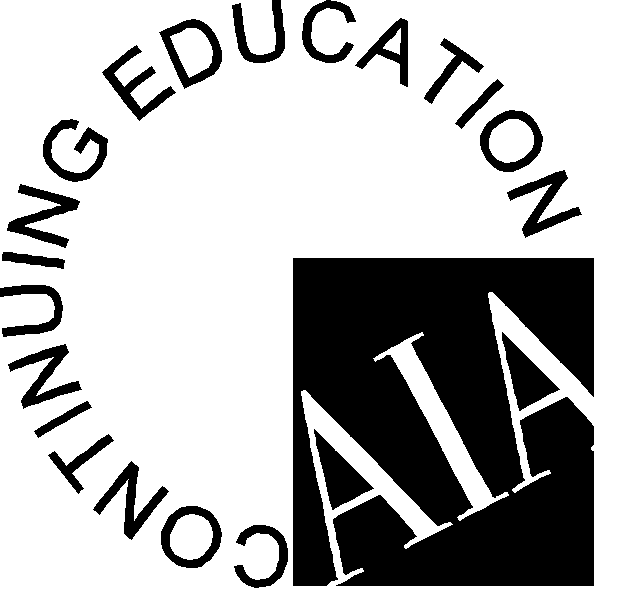 AttendedSession #Program TitleCreditsLULU/HSWOctober 26, 2017 – North Atlanta Tour – 12:30 PM – 4:30 PMOctober 26, 2017 – North Atlanta Tour – 12:30 PM – 4:30 PMOctober 26, 2017 – North Atlanta Tour – 12:30 PM – 4:30 PMOctober 26, 2017 – North Atlanta Tour – 12:30 PM – 4:30 PMOctober 26, 2017 – North Atlanta Tour – 12:30 PM – 4:30 PMOctober 26, 2017 – North Atlanta Tour – 12:30 PM – 4:30 PMYes  No ATL17-38North Atlanta High School2Yes Yes  No ATL17-39Mountain View Elementary School2Yes October 26, 2017 – Eastern Atlanta Tour – 12:30 PM – 4:30 PMOctober 26, 2017 – Eastern Atlanta Tour – 12:30 PM – 4:30 PMOctober 26, 2017 – Eastern Atlanta Tour – 12:30 PM – 4:30 PMOctober 26, 2017 – Eastern Atlanta Tour – 12:30 PM – 4:30 PMOctober 26, 2017 – Eastern Atlanta Tour – 12:30 PM – 4:30 PMOctober 26, 2017 – Eastern Atlanta Tour – 12:30 PM – 4:30 PMYes  No ATL17-40Chamblee High School2Yes Yes  No ATL17-41Gwinnett School of Mathematics, Science and Technology2Yes October 26, 2017 – South Atlanta Tour – 12:30 PM – 4:30 PM October 26, 2017 – South Atlanta Tour – 12:30 PM – 4:30 PM October 26, 2017 – South Atlanta Tour – 12:30 PM – 4:30 PM October 26, 2017 – South Atlanta Tour – 12:30 PM – 4:30 PM October 26, 2017 – South Atlanta Tour – 12:30 PM – 4:30 PM October 26, 2017 – South Atlanta Tour – 12:30 PM – 4:30 PM Yes  No ATL17-42Benjamin E. Mays High School2Yes Yes  No ATL17-43Fulton Schools College and Career Academy2Yes October 26, 2017 – Carter Library Tour – 12:30 PM – 4:30 PM October 26, 2017 – Carter Library Tour – 12:30 PM – 4:30 PM October 26, 2017 – Carter Library Tour – 12:30 PM – 4:30 PM October 26, 2017 – Carter Library Tour – 12:30 PM – 4:30 PM October 26, 2017 – Carter Library Tour – 12:30 PM – 4:30 PM October 26, 2017 – Carter Library Tour – 12:30 PM – 4:30 PM Yes  No ATL17-44Carter Library4Yes October 27, 2017 – Educational Sessions I – 9:00 AM – 10:00 AM – Choose 1 of 3October 27, 2017 – Educational Sessions I – 9:00 AM – 10:00 AM – Choose 1 of 3October 27, 2017 – Educational Sessions I – 9:00 AM – 10:00 AM – Choose 1 of 3October 27, 2017 – Educational Sessions I – 9:00 AM – 10:00 AM – Choose 1 of 3October 27, 2017 – Educational Sessions I – 9:00 AM – 10:00 AM – Choose 1 of 3October 27, 2017 – Educational Sessions I – 9:00 AM – 10:00 AM – Choose 1 of 3Yes  No ATL17-01Creating a New Early Learning Environment? Learn how to navigate the design and construction of educational environments for Pre-K students1Yes Yes  No ATL17-02The Power of Unlearning: Rethinking Education to Empower Modern Learners1Yes Yes  No ATL17-03The Innovation Campus: Student-Driven Learning for the NEXT Century1Yes October 27, 2017 – Special Tour – 9:30 AM – 12:00 PM October 27, 2017 – Special Tour – 9:30 AM – 12:00 PM October 27, 2017 – Special Tour – 9:30 AM – 12:00 PM October 27, 2017 – Special Tour – 9:30 AM – 12:00 PM October 27, 2017 – Special Tour – 9:30 AM – 12:00 PM October 27, 2017 – Special Tour – 9:30 AM – 12:00 PM Yes  No ATL17-45Ron Clark Academy2.5Yes October 27, 2017 – Educational Sessions II – 10:15 AM – 11:15 AM – Choose 1 of 3October 27, 2017 – Educational Sessions II – 10:15 AM – 11:15 AM – Choose 1 of 3October 27, 2017 – Educational Sessions II – 10:15 AM – 11:15 AM – Choose 1 of 3October 27, 2017 – Educational Sessions II – 10:15 AM – 11:15 AM – Choose 1 of 3October 27, 2017 – Educational Sessions II – 10:15 AM – 11:15 AM – Choose 1 of 3October 27, 2017 – Educational Sessions II – 10:15 AM – 11:15 AM – Choose 1 of 3Yes  No ATL17-04Navigating History: Balancing Educational Needs, Project Budgets, and Heritage Within Historic Campuses1Yes Yes  No ATL17-05Wholeness – The Key to Unlocking Innovation in Education1Yes Yes  No ATL17-06Whole School Sustainability 101: Leading Green Schools for Vibrant Purposeful Learning1Yes October 27, 2017 – Educational Sessions III – 11:30 AM – 12:30 PM – Choose 1 of 4October 27, 2017 – Educational Sessions III – 11:30 AM – 12:30 PM – Choose 1 of 4October 27, 2017 – Educational Sessions III – 11:30 AM – 12:30 PM – Choose 1 of 4October 27, 2017 – Educational Sessions III – 11:30 AM – 12:30 PM – Choose 1 of 4October 27, 2017 – Educational Sessions III – 11:30 AM – 12:30 PM – Choose 1 of 4October 27, 2017 – Educational Sessions III – 11:30 AM – 12:30 PM – Choose 1 of 4Yes  No ATL17-07Outdoor Learning Environments: An Opportunity to Incorporate Authentic Local Elements and to Enhance their Potential with Community-School Collaboration1Yes Yes  No ATL17-089 Questions1Yes Yes  No ATL17-09Architecture for Pedagogy and Urban Renewal: Designing the Future1Yes Yes  No ATL17-53MacConnell Presentation Part I1Yes October 27, 2017 – Educational Sessions IV – 2:00 PM – 3:00 PM – Choose 1 of 4October 27, 2017 – Educational Sessions IV – 2:00 PM – 3:00 PM – Choose 1 of 4October 27, 2017 – Educational Sessions IV – 2:00 PM – 3:00 PM – Choose 1 of 4October 27, 2017 – Educational Sessions IV – 2:00 PM – 3:00 PM – Choose 1 of 4October 27, 2017 – Educational Sessions IV – 2:00 PM – 3:00 PM – Choose 1 of 4October 27, 2017 – Educational Sessions IV – 2:00 PM – 3:00 PM – Choose 1 of 4Yes  No ATL17-10How to Make Learning Commons Really Work: A research based evaluation explores how to assure that a Learning Commons is really an effective learning environments1Yes Yes  No ATL17-11Modern Instructional Mindsets, Modern Learning Spaces: When Learning Needs Drive Design Decisions1Yes Yes  No ATL17-12The Anatomy of a Successful Project: Exploring the Tension, Synergy and Symbiosis Among Architecture, Engineering and Educational Planning in the Design Process1Yes Yes  No ATL17-54MacConnell Presentation Part II1Yes October 27, 2017 – Educational Sessions V – 3:15 PM – 4:15 PM – Choose 1 of 4October 27, 2017 – Educational Sessions V – 3:15 PM – 4:15 PM – Choose 1 of 4October 27, 2017 – Educational Sessions V – 3:15 PM – 4:15 PM – Choose 1 of 4October 27, 2017 – Educational Sessions V – 3:15 PM – 4:15 PM – Choose 1 of 4October 27, 2017 – Educational Sessions V – 3:15 PM – 4:15 PM – Choose 1 of 4October 27, 2017 – Educational Sessions V – 3:15 PM – 4:15 PM – Choose 1 of 4Yes  No ATL17-13Transformational Strategies: Taking Existing Spaces into the 21st Century1Yes Yes  No ATL17-46Responding to Disaster: Start Right to End Right1Yes Yes  No ATL17-15The Three P's...People, Pinterest and Programming: Planning a school for homeless children in Oklahoma City1Yes Yes  No ATL17-14Designing for Change1Yes October 27, 2017 – Educational Sessions VI – 4:30 PM – 5:30 PM – Choose 1 of 3October 27, 2017 – Educational Sessions VI – 4:30 PM – 5:30 PM – Choose 1 of 3October 27, 2017 – Educational Sessions VI – 4:30 PM – 5:30 PM – Choose 1 of 3October 27, 2017 – Educational Sessions VI – 4:30 PM – 5:30 PM – Choose 1 of 3October 27, 2017 – Educational Sessions VI – 4:30 PM – 5:30 PM – Choose 1 of 3October 27, 2017 – Educational Sessions VI – 4:30 PM – 5:30 PM – Choose 1 of 3Yes  No WA17-15STEM at the Elementary Level1Yes Yes  No ATL17-16The (un)Classroom: Environments that Support Personal & Immersive Learning1Yes Yes  No ATL17-17Make a Difference: Design Schools to Benefit Learning1Yes October 28, 2017 – General Session with Kyle Schwartz – 8:45 AM – 10:00 AMOctober 28, 2017 – General Session with Kyle Schwartz – 8:45 AM – 10:00 AMOctober 28, 2017 – General Session with Kyle Schwartz – 8:45 AM – 10:00 AMOctober 28, 2017 – General Session with Kyle Schwartz – 8:45 AM – 10:00 AMOctober 28, 2017 – General Session with Kyle Schwartz – 8:45 AM – 10:00 AMOctober 28, 2017 – General Session with Kyle Schwartz – 8:45 AM – 10:00 AMYes  No ATL17-47What Students Wish We Knew1.25Yes October 28, 2017 – Equity Panel Discussion – 10:30 AM – 11:45 AMOctober 28, 2017 – Equity Panel Discussion – 10:30 AM – 11:45 AMOctober 28, 2017 – Equity Panel Discussion – 10:30 AM – 11:45 AMOctober 28, 2017 – Equity Panel Discussion – 10:30 AM – 11:45 AMOctober 28, 2017 – Equity Panel Discussion – 10:30 AM – 11:45 AMOctober 28, 2017 – Equity Panel Discussion – 10:30 AM – 11:45 AMYes  No ATL17-48Creating Culturally Responsive Learning Environments1.25Yes October 28, 2017 – Educational Sessions VII – 2:00 PM – 3:00 PM – Choose 1 of 6October 28, 2017 – Educational Sessions VII – 2:00 PM – 3:00 PM – Choose 1 of 6October 28, 2017 – Educational Sessions VII – 2:00 PM – 3:00 PM – Choose 1 of 6October 28, 2017 – Educational Sessions VII – 2:00 PM – 3:00 PM – Choose 1 of 6October 28, 2017 – Educational Sessions VII – 2:00 PM – 3:00 PM – Choose 1 of 6October 28, 2017 – Educational Sessions VII – 2:00 PM – 3:00 PM – Choose 1 of 6Yes  No ATL17-18Calculating School Capacity: Strategies for the New Generation of Learners1Yes Yes  No ATL17-49SchoolsNEXT Presentations Part I1Yes Yes  No ATL17-20Next Gen Technologies Worth Watching1Yes Yes  No PNW17-03Gaming the System1Yes Yes  No ATL17-2121st Century Learning Acoustics1Yes Yes  No NE17-12Classroom or Career: When you Get to a Fork in the Road, Take It1Yes October 28, 2017 – Educational Sessions VIII – 3:15 PM – 4:15 PM – Choose 1 of 7October 28, 2017 – Educational Sessions VIII – 3:15 PM – 4:15 PM – Choose 1 of 7October 28, 2017 – Educational Sessions VIII – 3:15 PM – 4:15 PM – Choose 1 of 7October 28, 2017 – Educational Sessions VIII – 3:15 PM – 4:15 PM – Choose 1 of 7October 28, 2017 – Educational Sessions VIII – 3:15 PM – 4:15 PM – Choose 1 of 7October 28, 2017 – Educational Sessions VIII – 3:15 PM – 4:15 PM – Choose 1 of 7Yes  No SD15-29The Critical Investment into Outdoor Education: An Investment too Valuable to Ignore1Yes Yes  No ATL17-22Inspired By Design1Yes Yes  No PNW17-23IPD – The Red Deer Catholic Story1Yes Yes  No ATL17-23Designing for Learning Humans in the 21st Century1Yes Yes  No ATL17-24Pedagogy of Space: 'The world in which our children live in and will move into is one that will continue to change'1Yes Yes  No ATL17-25A Revised Lesson Plan for Student Success1Yes Yes  No ATL17-52Student Voice1Yes October 28, 2017 – Educational Sessions IX – 4:30 PM – 5:30 PM – Choose 1 of 6October 28, 2017 – Educational Sessions IX – 4:30 PM – 5:30 PM – Choose 1 of 6October 28, 2017 – Educational Sessions IX – 4:30 PM – 5:30 PM – Choose 1 of 6October 28, 2017 – Educational Sessions IX – 4:30 PM – 5:30 PM – Choose 1 of 6October 28, 2017 – Educational Sessions IX – 4:30 PM – 5:30 PM – Choose 1 of 6October 28, 2017 – Educational Sessions IX – 4:30 PM – 5:30 PM – Choose 1 of 6Yes  No ATL17-26What can Public School Districts Learn About Facilities from For-Profit Providers?1Yes Yes  No ATL17-273-in-1: Serving and Integrating Three Distinct Audiences and Purposes in a Single Building1Yes Yes  No ATL17-28Transformative Microenvironments: Moving From Inspiration to Activation1Yes Yes  No ATL17-29Beyond Design Project Zero (DP0): How design thinking can jump start the creative process in planning for innovative learning environments1Yes Yes  No ATL17-50SchoolsNEXT Presentations Part II1Yes Yes  No ATL17-30Global Innovations in Place – Conducting an Educational and Facilities Master Plan for Boston Public Schools1Yes October 29, 2017 – Educational Sessions X – 8:30 AM – 10:00 AM – Choose 1 of 3October 29, 2017 – Educational Sessions X – 8:30 AM – 10:00 AM – Choose 1 of 3October 29, 2017 – Educational Sessions X – 8:30 AM – 10:00 AM – Choose 1 of 3October 29, 2017 – Educational Sessions X – 8:30 AM – 10:00 AM – Choose 1 of 3October 29, 2017 – Educational Sessions X – 8:30 AM – 10:00 AM – Choose 1 of 3October 29, 2017 – Educational Sessions X – 8:30 AM – 10:00 AM – Choose 1 of 3Yes  No ATL17-31Doing More with Less1.5Yes Yes  No ATL17-32Parallels of CTE, PBL and STEM at Work in Education1.5Yes Yes  No ATL17-33Hacking the School Building: An innovator's guide to future ready learning environments1.5Yes October 29, 2017 – Closing Session with David Houle – 10:45 AM – 11:45 AMOctober 29, 2017 – Closing Session with David Houle – 10:45 AM – 11:45 AMOctober 29, 2017 – Closing Session with David Houle – 10:45 AM – 11:45 AMOctober 29, 2017 – Closing Session with David Houle – 10:45 AM – 11:45 AMOctober 29, 2017 – Closing Session with David Houle – 10:45 AM – 11:45 AMOctober 29, 2017 – Closing Session with David Houle – 10:45 AM – 11:45 AMYes  No ATL17-51Shift Ed: A Call to Action for Transforming K-12 Education 1Yes Total Hours Attended: